 П О С Т А Н О В Л Е Н И Е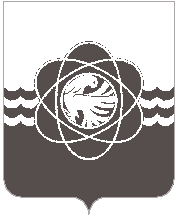 от 04.09.2023 № 839		Руководствуясь постановлениями Администрации муниципального образования «город Десногорск» Смоленской области от 21.02.2022 № 90                   «Об утверждении Порядка принятия решения о разработке муниципальных программ муниципального образования «город Десногорск» Смоленской области, их формирования и реализации, признании утратившими силу некоторых правовых актов», от 15.03.2022 № 129 «Об утверждении перечня муниципальных программ муниципального образования «город Десногорск» Смоленской области, признании утратившими силу некоторых правовых актов» и в целях реализации мероприятий муниципальной программыАдминистрация муниципального образования «город Десногорск» Смоленской области постановляет:1. Внести в постановление Администрации муниципального образования «город Десногорск» Смоленской области от 03.07.2018 № 583 «Об утверждении муниципальной программы «Доступная среда на территории муниципального образования «город Десногорск» Смоленской области» (в ред. от 02.08.2019                № 852, от 30.06.2021 № 606, от 31.03.2022 № 200, от 30.12.2022 № 1174) следующее изменение:1.1. Муниципальную программу «Доступная среда на территории муниципального образования «город Десногорск» Смоленской области» изложить в новой редакции (приложение).2. Главному бухгалтеру муниципального казенного учреждения «Централизованная бухгалтерия» муниципального образования «город Десногорск» Смоленской области М.В. Лекторовой в течение 10 календарных дней разместить на портале ГАС Управление актуализированную муниципальную программу «Доступная среда на территории муниципального образования «город Десногорск» Смоленской области».3. Отделу информационных технологий и связи с общественностью             (Е.С. Любименко) разместить настоящее постановление на официальном сайте Администрации муниципального образования «город Десногорск» Смоленской области в информационно - телекоммуникационной сети «Интернет».4. Контроль исполнения пункта 2 настоящего постановления возложить на начальника отдела экономики и инвестиций Администрации муниципального образования «город Десногорск» Смоленской области Н.Н. Александрову.5. Контроль исполнения настоящего постановления возложить на заместителя Главы муниципального образования – председателя Комитета по городскому хозяйству и промышленному комплексу Администрации муниципального образования «город Десногорск» Смоленской области                   А.В. Соловьёва.Глава муниципального образования 					«город Десногорск» Смоленской области                                          А.А. ТерлецкийО внесении изменения в постановление Администрации муниципального образования «город Десногорск» Смоленской области от 03.07.2018                 № 583 «Об утверждении муниципальной программы «Доступная среда на территории муниципального образования «город Десногорск» Смоленской области»